13 червня135 років від дня народження Марка Черемшини(справж. - Іван Юрійович Семанюк; 1874-1927)Український письменник-класик, новеліст, перекладач, доктор правничих наук, культурно-громадський і освітній діяч Західної України, адвокат у с. Снятин, один із представників «покутської трійці» (В.Стефаник, Лесь Мартович), які розповіли про свій самобутній і незламний люд, автор творів із життя Гуцульщини, що поєднують у собі любов і ненависть, радість і сум, натхнення й розпач, зокрема збірки новел «Карби», «Верховина», «Село вигибає». 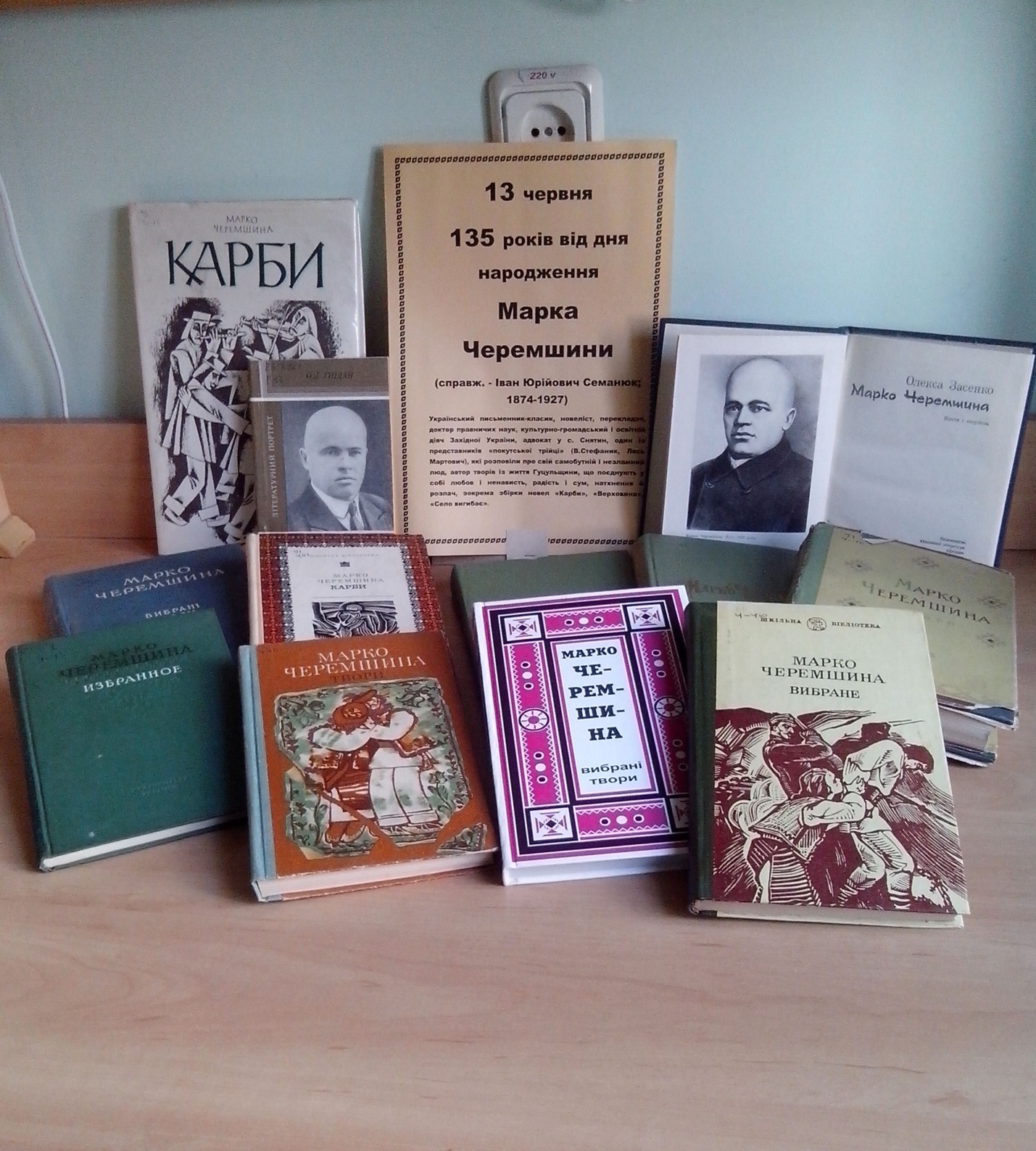 